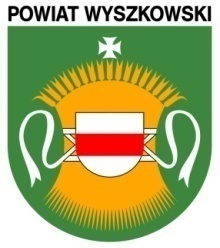 Wyszków, dnia 28 stycznia 2021 r.ZAPYTANIE OFERTOWEZamawiający zaprasza do udziału w postępowaniu prowadzonym w trybie zapytania ofertowego na wykonanie zadania pn:„Interwencyjne roboty utrzymania zieleni przy drogach powiatowych w roku 2021”.Do niniejszego postępowania nie mają zastosowania przepisy ustawy z dnia 11 września 2019 r. Prawo zamówień publicznych (Dz. U. z 2019 r. poz. 2019 r.), ponieważ wartość zamówienia nie jest równa i nie przekracza kwoty 130 000 złotych (art. 2 ust. 1 pkt 1 ustawy pzp).1. ZAMAWIAJACY: POWIAT WYSZKOWSKI Aleja Róż 2, 07-200 Wyszków2. OPIS PRZEDMIOTU ZAMÓWIENIAZakres prac objętych przedmiotem zamówienia obejmuje:wycinkę drzew - bez względu na średnicę i wysokość, z czego ok. 30 % w bliskiej odległości linii energetycznych - z zagospodarowaniem drewna oraz niezwłocznym uprzątnięciem miejsca wycinki - w ilości ok. 30 szt.*;przycinanie konarów i gałęzi - bez względu na średnicę i wysokość przycinanych drzew - z zagospodarowaniem przyciętych konarów oraz niezwłocznym uprzątnięciem miejsca przycinki – w ilości ok. 200 godzin*;wycinkę zarośli i zakrzaczeń  do poziomu gruntu -  bez względu na średnicę i wysokość - z zagospodarowaniem materiału z wycinki oraz spryskaniem odrostów środkiem o działaniu rażącym po uprzątnięciu miejsca wycinki) - w ilości ok. 10.000 m2 *;karczowanie zakrzaczeń - wraz z usunięciem korzeni i plantowaniem terenu – w ilości ok. 10 m2*;frezowanie karp drzew - o średnicy powyżej 30 cm do poziomu gruntu wraz z uprzątnięciem miejsca frezowania – w ilości ok. 10 szt *;nasadzenia nowych drzew – o obwodzie pnia drzewa minimum 15 cm na wysokości 100 cm oraz łącznej wysokość pnia i korony co  najmniej 2,0 m – w ilości ok. 15  szt*. Preferowane gatunki – wg wskazań Zamawiającego w trakcie realizacji przedmiotu zamówienia:wierzba odm. ,,Pendula”, lipa drobnolistna,głóg dwuszyjkowy odm. ,,Paulus Scarlet”,robinia pseudoacacia odm. ,,Umbraculifera”,kasztanowiec odm. „Aesculus”.* - określone ilości prac mają wyłącznie charakter szacunkowy (orientacyjny)  i posłużą Zamawiającemu jedynie dla potrzeb porównania ofert.  Zamawiający zastrzega sobie prawo do ustalania ilości poszczególnych prac w okresie realizacji przedmiotu zamówienia, w zależności od potrzeb.Roboty obejmować będą wycinkę i przycinanie zieleni stwarzającej zagrożenie dla infrastruktury drogowej, ruchu drogowego i terenów przyległych do pasa drogowego oraz nasadzenia nowych drzew w miejsce wcześniej wyciętych jak również frezowanie wskazanych karp drzew.Uwaga:Wykonawca udzieli gwarancji na wykonane nasadzenia drzew na okres 12 miesięcy od daty ich protokolarnego odbioru. Wykonawca w ramach gwarancji zobowiązany będzie do utrzymania nasadzeń poprzez nieodpłatne wykonywanie koniecznych zabiegów pielęgnacyjnych.3. ZASADY REALIZACJI PRZEDMIOTU ZAMÓWIENIA:Zamawiający zastrzega, że wykonanie przedmiotu zamówienia następować będzie sukcesywnie w całym okresie jego realizacji - według wskazań Zamawiającego.Wykonawca jest odpowiedzialny za jakość wykonanych robót, zgodność z warunkami technicznymi i jakościowymi opisanymi dla przedmiotu zamówienia. Wymagana jest należyta staranność przy realizacji zobowiązań umowy.Wykonawca we własnym zakresie i na własny koszt zagospodaruje odpady powstałe w trakcie wykonywania robót.Zamawiający nie ponosi odpowiedzialności za ewentualne szkody wyrządzone przez Wykonawcę podczas wykonywania przedmiotu zamówienia.Pozostałe zasady realizacji przedmiotu zamówienia określone są w umowie, której projekt  stanowi załącznik nr 2 do niniejszego Zapytania Ofertowego. 4. WARUNKI UDZIAŁU W POSTĘPOWANIU:O udzielenie zamówienia mogą ubiegać się Wykonawcy, którzy spełniają warunki dotyczące: Posiadania kompetencji lub uprawnień do prowadzenia określonej działalności zawodowej, o ile wynika to z odrębnych przepisów. Zamawiający nie stawia warunków w tym zakresie. Sytuacji ekonomicznej i finansowej Zamawiający nie stawia warunków w tym zakresie.Posiadania zdolności technicznej lub zawodowej Zamawiający nie stawia warunków w tym zakresie.Wykonawca będący płatnikiem podatku VAT musi znajdować się na „Białej liście” – wykazie podatników VAT Ministerstwa Finansów – Krajowej Administracji Skarbowej. Wykonawca nie zobowiązany do naliczania podatku VAT winien przedstawić oświadczenie o braku takiego zobowiązania.5. OKRES REALIZACJI PRZEDMIOTU ZAMÓWIENIA:           od dnia podpisania umowy do dnia 31.12.2021 r.6. KRYTERIA  OCENY OFERT                                                                                                                                                                                                                                                                                                                                                                                                                      Przy wyborze i ocenianiu ofert Zamawiający będzie kierował się następującym kryterium: Cena brutto – 100 % wyliczona jako:suma iloczynów jednostkowych cen ofertowych brutto podanych przez Wykonawcę i szacunkowych ilości poszczególnych prac/elementów rozliczeniowych określonych przez Zamawiającego –  zgodnie z  formularzem ofertowym. Oferta musi zawierać: wszystkie koszty związane z realizacją zamówienia, łącznie z pochodnymi z wynagrodzenia obciążającymi Zamawiającego. Ceny jednostkowe skalkulowane w ofercie Wykonawcy  powinny zawierać wszelkie koszty niezbędne dla prawidłowego wykonania przedmiotu zamówienia, a w szczególności koszty robocizny, pracy sprzętu, transportu i koszty dojazdów do miejsc prowadzenia prac, koszty nowych nasadzeń a także koszty wywozu i utylizacji odpadów oraz wszelkich ubezpieczeń Wykonawcy, w tym od ryzyk związanych z realizacją przedmiotu umowy jak również w razie konieczności koszty związane z wykonaniem projektów czasowej organizacji ruchu i uzyskaniem wymaganych uzgodnień z zarządcami sieci napowietrznych.Ostateczna wartość udzielonego zamówienia zostanie ustalona w umowie zawartej pomiędzy Zamawiającym a Wykonawcą.7 . SPOSÓB PRZYGOTOWANIA OFERTYOfertę należy sporządzić wyłącznie na załączonym druku „FORMULARZ OFERTOWY” - załącznik nr 1 do niniejszego Zapytania Ofertowego.Zamawiający nie dopuszcza składania ofert częściowych.8. MIEJSCE I TERMIN ZŁOŻENIA OFERTY:Starostwo Powiatowe w Wyszkowie, Aleja Róż 2,  07-200 Wyszków, pokój 39 Kancelaria - do dnia 05.02.2021 r. do godz. 1600 w formie pisemnej osobiście lub listownie – w kopercie, na której należy umieścić napis o treści:Dopuszcza się przesłanie oferty elektronicznie na adres: starostwo@powiat-wyszkowski.pl lub faksem na nr tel. 29 743 59 33. Decyduje data wpływu do siedziby Starostwa Powiatowego w Wyszkowie. Oferty złożone po wyznaczonym terminie nie będą rozpatrywane.9. OSOBY UPOWAŻNIONE DO KONTAKTU Z WYKONAWCAMI:Osobą upoważnioną do udzielania wyjaśnień i informacji oraz kontaktu z oferentami jest:Marcin Gąsiewski tel. 29 743 59 06.Zamawiający zastrzega sobie prawo unieważnienia niniejszego zapytania ofertowego bez  podania  przyczyny.Załączniki:Formularz ofertowy – załącznik nr 1.Projekt umowy – załącznik nr 2.Sprawę prowadzi:Marcin GąsiewskiPokój nr 6, nr telefonu (29) 743 59 06e-mail: m.gasiewski@powiat-wyszkowski.plOferta na:,,Interwencyjne roboty utrzymania zieleni przy drogach powiatowych w roku 2021”